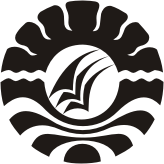 PARTISIPASI ORANGTUA DALAM PENDIDIKAN ANAK USIA DINI TARUNA MELATI DESA GALESONG KOTA KABUPATEN TAKALARSKRIPSIDiajukan untuk Memenuhi Sebagian Persyaratan Guna Memperoleh Gelar Sarjana Pendidikan pada Program Studi Pendidikan Luar Sekolah Fakultas Ilmu Pendidikan Universitas Negeri MakassarA L F I A N104 204 001JURUSAN PENDIDIKAN LUAR SEKOLAHFAKULTAS ILMU PENDIDIKAN UNIVERSITAS NEGERI MAKASSAR2016PERSETUJUAN PEMBIMBINGJudul : PARTISIPASI ORANGTUA DALAM PENDIDIKAN ANAK USIA DINI TARUNA MELATI DESA GALESONG KOTA KABUPATEN TAKALARAtas Nama :	Nama		: Alfian	NIM		: 10 4204 001	Jurusan	: Pendidikan Luar Sekolah	Fakultas 	: Ilmu Pendidikan Setelah diperiksa dan diteliti, telah memenuhi syarat untuk diujikan.							Makassar,      Juli 2016Pembimbing I	Pembimbing IIDra. Istiyani Idrus, M.Si. 	Prof. Dr. H. Syamsul Bakhri Gaffar, M.Si.NIP. 19510205 198003 2 003	NIP. 19541203 198003 1 001Disahkan,Ketua Jurusan PLS FIP UNMProf. Dr. H. Syamsul Bakhri Gaffar, M.Si.NIP. 19541203 198003 1 001HALAMAN PENGESAHAN UJIAN SKRIPSISkripsi diterima oleh Panitia Ujian Skripsi Fakultas Ilmu Pendidikan Universitas Negeri Makassar Dengan SK No. 4396/UN/36.4/PP/2015, tanggal 4 Mei 2016 untuk memenuhi sebagian persyaratan memperoleh gelar Sarjana Pendidikan pada Jurusan Pendidikan Luar Sekolah pada hari Rabu 11 Mei 2016.Disahkan Oleh :An. DekanPD Bidang Akademik FIP UNMDr. Abdul Saman., M.Si, Kons NIP. 19720817 200212 1 001Panitia Ujian:Ketua 	: Dr. Pattaufi., M.Si	( ............................... )Sekretaris 	: Drs. M. Ali Latief Amri., M.Pd       	( ............................... )Pembimbing I	: Dra. Istiyani Idrus., M.Si  	( ............................... )Pembimbing II 	: Prof. Dr. H. Syamsul Bachri Gaffar., M.Si	( .........................)Penguji I 		: Drs. H. Alimin Umar., M.Pd                  ( ............................... )Penguji II 	: Dr. Arnidah., M.Si 	( ............................... )        PERNYATAAN KEASLIAN SKRIPSISaya yang bertanda tangan di bawah ini:Nama 			: AlfianNIM		 	: 10 4204 001Jurusan 		: Pendidikan Luar SekolahJudul Skripsi	: PARTISIPASI ORANGTUA DALAM PENDIDIKAN ANAK USIA DINI TARUNA MELATI DESA GALESONG KOTA KABUPATEN TAKALARMenyatakan dengan sebenarnya bahwa skripsi yang saya tulis ini benar merupakan hasil karya saya sendiri dan bukan merupakan pengambilalihan tulisan atau pikiran orang lain yang saya akui sebagai hasil atau pikiran sendiri.Apabila dikemudian hari terbukti atau dibuktikan bahwa skripsi ini hasil jiplakan, maka saya bersedia menerima sanksi atas perbuatan tersebut sesuai ketentuan yang berlaku. Makassar,     Juli 2016Yang membuat pernyataan A L F I A NMOTTOSebuah sukses lahir bukan secara kebetulan atau keberuntungan semata,Sukses terwujud karena diikhtiarkan melalui perencanaan yang matang, keyakinan, kerja keras, berusaha, dan kesabaran.(ALFIAN)Karya ini kuperuntukkan sebagai tanda baktiku kepada kedua Orang Tuaku, Saudara-Saudara, Keluarga dan Sahabatku tercinta.....ABSTRAKALFIAN.  2016. Partisipasi Orangtua Dalam Pendidikan Anak Usia Dini Taruna Melati   Desa   Galesong   Kota   Kabupaten   Takalar.   Skripsi.   Dibimbing   oleh  Dra. Istiyani Idrus, M.Si. dan Prof. Dr. H. Syamsul Bakhri Gaffar, M.Si. Jurusan Pendidikan Luar Sekolah Fakultas Ilmu Pendidikan Universitas Negeri Makassar.Studi ini mengkaji tentang partisipasi orangtua dalam pendidikan anak usia dini Taruna Melati Desa Galesong Kota Kabupaten Takalar. Fokus penelitian bagaimanakah partisipasi orangtua dalam pendidikan anak usia dini Taruna Melati Desa Galesong Kota Kabupaten Takalar? Penelitian ini bertujuan untuk mengetahui partisipasi orangtua dalam pendidikan anak usia dini Taruna Melati Desa Galesong Kota Kabupaten Takalar. Pendekatan yang digunakan dalam penelitian ini yaitu metode penelitian kualitatif dengan jenis penelitian fenomenologi. Subyek penelitian sebanyak 89 orang yang terdiri 6 orangtua anak serta pengelola, tutor dan Kepala Desa masing-masing 1. Pengumpulan data dilakukan dengan observasi, wawancara dan dokumentasi. Teknik analisis data yang digunakan adalah analisis kualitatif. Hasil penelitian menunjukkan bahwa partisipasi orangtua dalam pendidikan anak usia dini Taruna Melati sudah tergolong baik, hal tersebut terlihat bahwa para orangtua sudah menggunakan layanan pendidikan anak usia dini, ikut serta memberikan kontribusi dana dan tenaga, senantiasa melakukan konsultasi, menerima segala keputusan dari pengelola, membantu pengelola dalam hal penyuluhan tentang pentingnya anak diberi pendidikan anak usia dini serta berperan dalam pengambilan keputusan dalam kegiatan belajar PAUD. Kesimpulan dalam penelitian ini adalah partisipasi orangtua dalam pendidikan anak usia dini di PAUD Taruna Melati sudah tergolong baik, hal tersebut terlihat bahwa para orangtua sudah menggunakan layanan pendidikan anak usia dini, ikut serta memberikan kontribusi dana dan tenaga, senantiasa melakukan konsultasi dengan pihak lembaga PAUD, menerima segala keputusan dari pengelola, membantu pengelola dalam hal penyuluhan tentang pentingnya anak diberi pendidikan anak usia dini serta berperan dalam pengambilan keputusan dalam kegiatan belajar PAUD.PRAKATAAlhamdulillah, segala puja dan puji terucap hanya bagi Allah Swt karena hanya dengan Rahmat dan hidayah-Nya jualah sehingga pada kesempatan yang berharga ini penulis dapat menyelesaikan penyusunan skripsi ini sebagai salah satu syarat dalam menyelesaikan studi dan memperoleh gelar Sarjana Pendidikan pada Jurusan Pendidikan Luar Sekolah Fakultas Ilmu Pendidikan Universitas Negeri Makassar. Tak lupa pula terkirim Salam dan Shalawat kepada junjungan Nabi Besar Muhammad Saw yang telah mengangkat manusia dari lembah kenistaan menuju kebahagiaan.Dalam penyelesaian skripsi ini penulis telah mendapatkan bantuan, dorongan, semangat dan bimbingan dari berbagai pihak. Karena itu kepada semua pihak yang telah memberi sumbangan dan sarannya penulis menyampaikan banyak terima kasih. Terima   kasih   yang   sebesar-besarnya   kepada   Dra.   Istiyani   Idrus,   M.Si.   dan  Prof. Dr. H. Syamsul Bakhri Gaffar, M.Si., yang telah banyak meluangkan waktunya dalam memberikan arahan dan bimbingan dari awal penulisan, pengumpulan data hingga selesainya penyusunan skripsi ini. Penyelesaian skripsi ini juga tidak lepas dari bantuan dan dukungan berbagai pihak. Oleh karena itu, pada kesempatan ini dengan segala kerendahan hati penulis menyampaikan terima kasih yang tak terhingga kepada:Prof. Dr. H. Arismunandar, M.Pd., Rektor Universitas Negeri Makassar yang telah memberikan kesempatan mengikuti kuliah di kampus UNM sebagai kampus yang telah banyak mencetak sarjana-sarjana yang berkualitas, berdaya guna serta memiliki kompetensi di masyarakat.Dr. Abdullah Sinring, M.Pd., Dekan Fakultas Ilmu Pendidikan Universitas Negeri  Makassar.  Dr.  Abdullah  Saman,  M.Si.,Kons,  Pembantu Dekan I, Drs. Muslimin, M.Ed, Pembantu  Dekan  II,  Dr. Pattaufi, M.Pd Pembantu Dekan III, dan Dr. Parwoto M.Pd., Pembantu Dekan IV, atas jasa-jasanya dalam mengelola Fakultas Ilmu Pendidikan yang semakin hari semakin kondusif dalam menjalani proses perkuliahan serta suasana penuh akan cinta damai.Prof. Dr. H. Syamsul Bakhri Gaffar, M.Si dan Dra. Istiyani Idrus, M.Si., ketua dan Sekretaris Jurusan yang setia merampungkan keperluan administrasi mahasiswa Pendidikan Luar Sekolah Fakultas Ilmu Pendidikan Universitas Negeri Makassar.Dosen FIP UNM khususnya dosen Jurusan Pendidikan Luar Sekolah yang telah mendidik dan memberikan ilmunya sehingga penulis dapat menyusun skripsi ini.Tresnaniswati, pengelola PAUD Taruna Melati beserta stafnya yang telah banyak membantu dalam memperoleh data dan informasi yang dibutuhkan penulis dalam penyusunan skripsi iniAyahanda Abdullah S.Pd dan Ibunda Sadariah yang telah membesarkan, mendidik, memberikan bimbingan dan kasih sayang yang tiada hentinya dan senantiasa mendoakan penulis agar sukses dalam studi dan menggapai cita-cita.Saudara-saudaraku tercinta yang selalu mendoakan penulis agar bisa menggapai cita-cita yang diinginkan.Teman-temanku di Jurusan Pendidikan Luar Sekolah Angkatan 2010 yang telah banyak membantu dan mensupport penulis dalam menyelesaikan skripsi ini. Tak lupa pula saya ucapkan terima kasih kepada teman-teman yang tidak dapat penulis sebutkan satu persatu, semoga persahabatan ini terjalin abadi dalam Ridho Allah Swt.Semua pihak yang tidak dapat penulis sebut yang berjasa membantu penulis dalam proses perkuliahan sampai penyelesaian studi ini.Dengan segala kesadaran bahwa skripsi ini masih perlu penyempurnaan, baik dalam penyajian maupun bobot ilmiah, oleh karena itu dengan penuh kerendahan hati, penulis mengharapkan dan menghargai kritik dan saran dari semua pihak demi kesempurnaan skripsi ini agar bermanfaat. Amin.Makassar, 	Juli 2016PENULISDAFTAR ISIHALAMAN JUDUL		iPERSETUJUAN PEMBIMBING 		iiHALAMAN PENGESAHAN UJIAN SKRIPSI		iiiPERNYATAAN KEASLIAN SKRIPSI 		ivMOTTO 		vABSTRAK 		viPRAKATA  		viiDAFTAR ISI		xDAFTAR LAMPIRAN 		xiiBAB    I     PENDAHULUAN 		1A. Latar Belakang Masalah 		1B. Fokus Masalah 		6C. Tujuan Penelitian 		7D. Manfaat Penelitian 		7BAB  II     TINJAUAN PUSTAKA KERANGKA PIKIR  		8A. Tinjauan Pustaka 		8B. Kerangka Pikir 		32BAB   III   METODE PENELITIAN 		35A. Pendekatan dan Jenis Penelitian 		35B. Fokus Penelitian		35C. Kehadiran Peneliti 		36D. Lokasi Penelitian 		36E. Sumber Data 		36F. Teknik Pengumpulan Data 		37G. Teknik Analisis Data 		38H. Pengecekan Keabsahan Temuan 		40BAB  IV    HASIL PENELITIAN DAN PEMBAHASAN 		41A. Hasil Penelitian 		41B. Pembahasan  		55BAB   V     KESIMPULAN DAN SARAN 		63A. Kesimpulan 		63B. Saran 		63DAFTAR PUSTAKA 		64LAMPIRAN		66DAFTAR LAMPIRANNomor			  	Judul Lampiran			         HalamanLampiran 1	Kisi-Kisi Instrumen Penelitian 		67Lampiran 2 	Pedoman Wawancara 		68Lampiran 3 	Foto Dokumentasi 		70Lampiran 4	Persuratan 		73Lampiran 5	Riwayat Hidup 		80